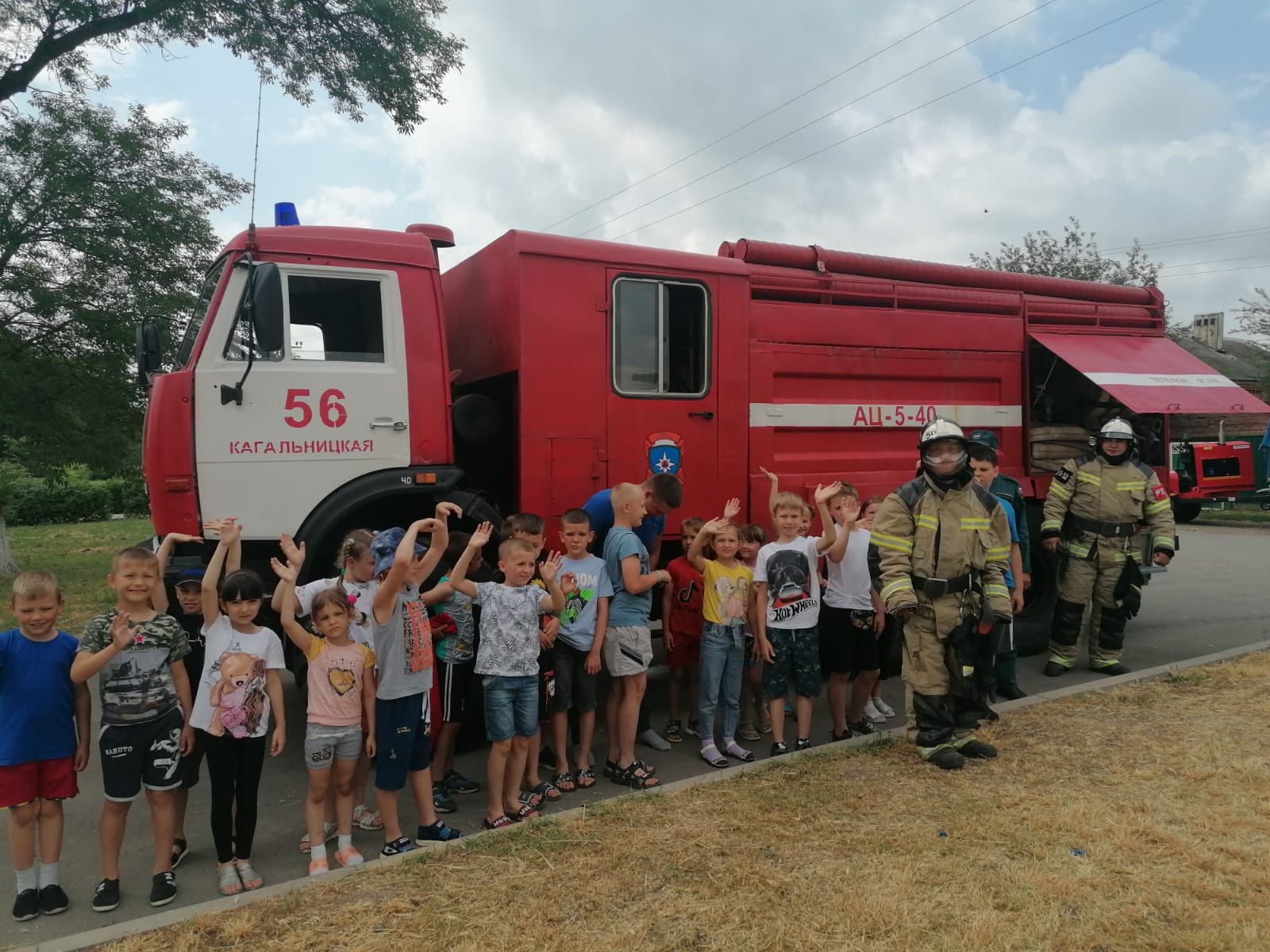 «Великие русские              спасатели».Смотр талантов «Музыка                 во мне – я в музыке».Тематические посиделки «За   чаем не скучаем».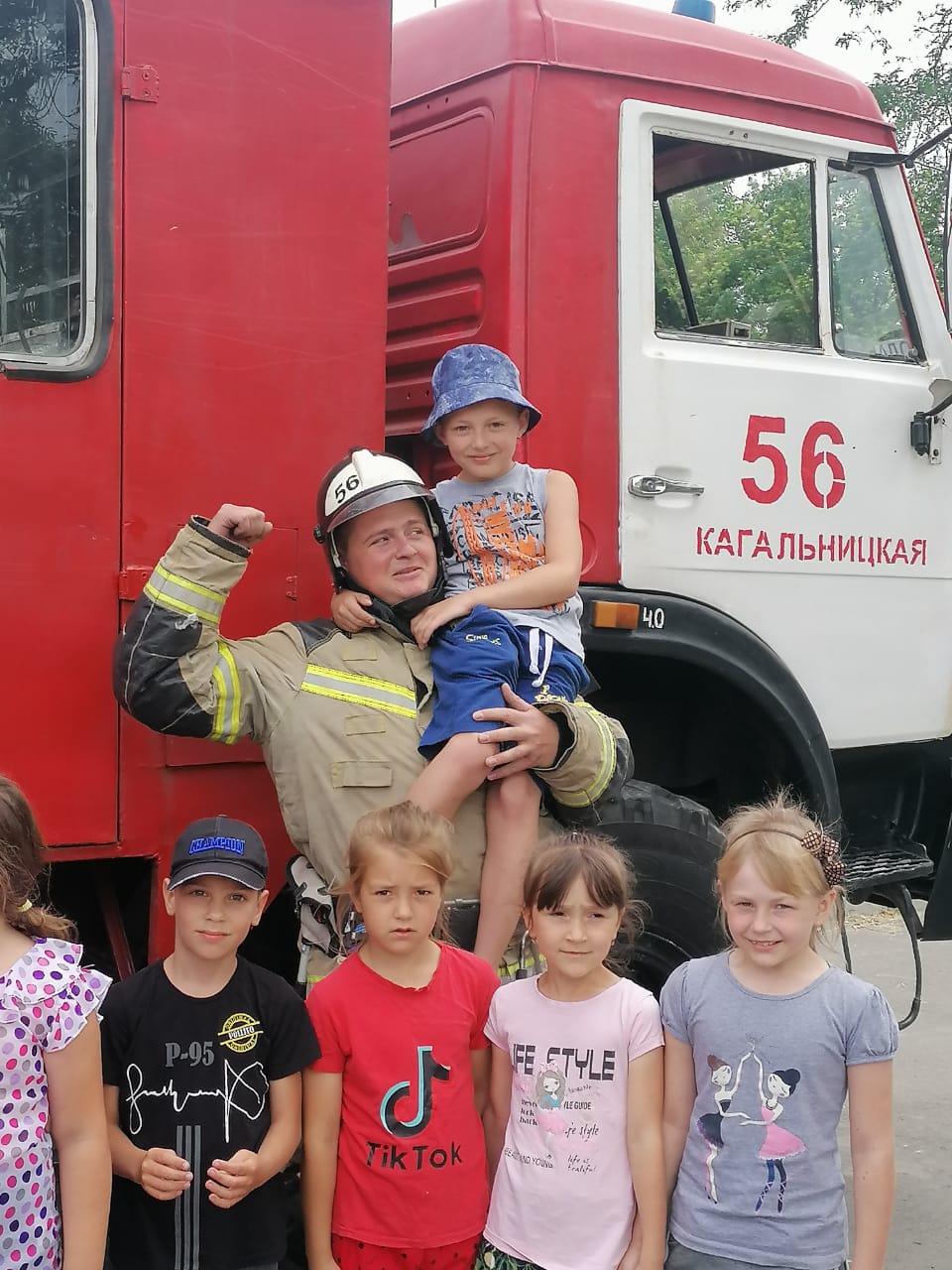 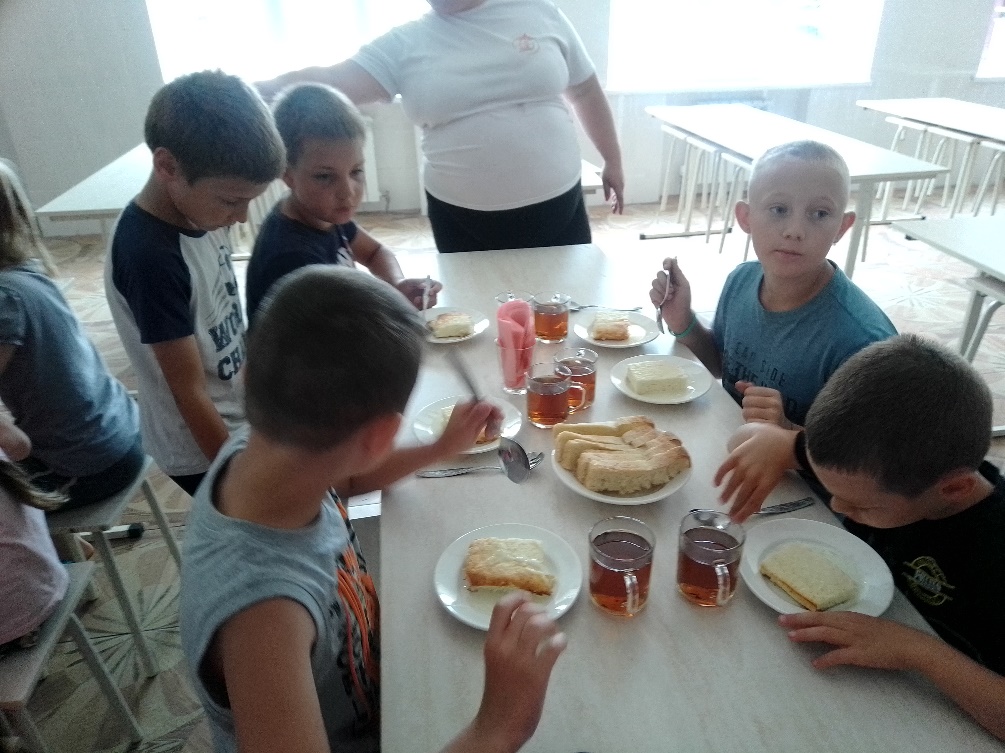 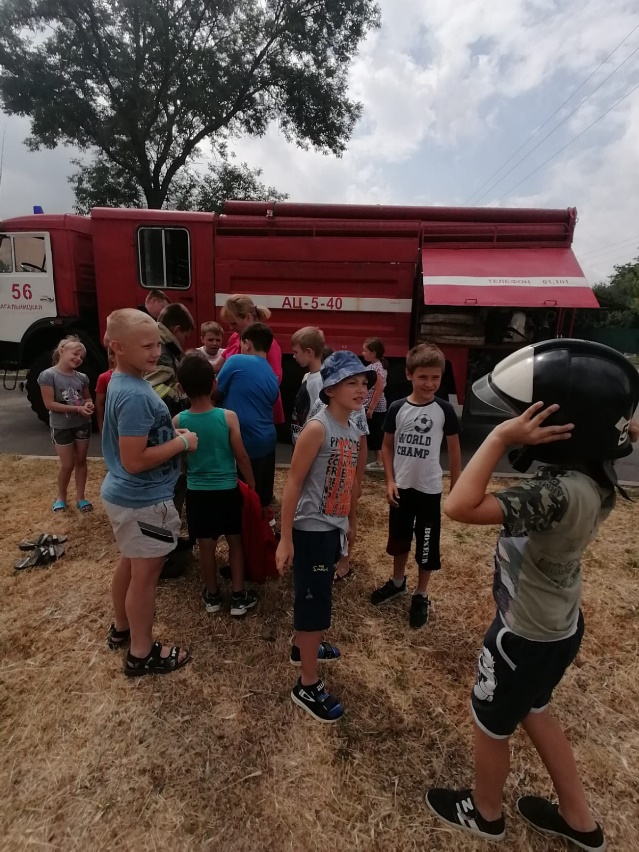 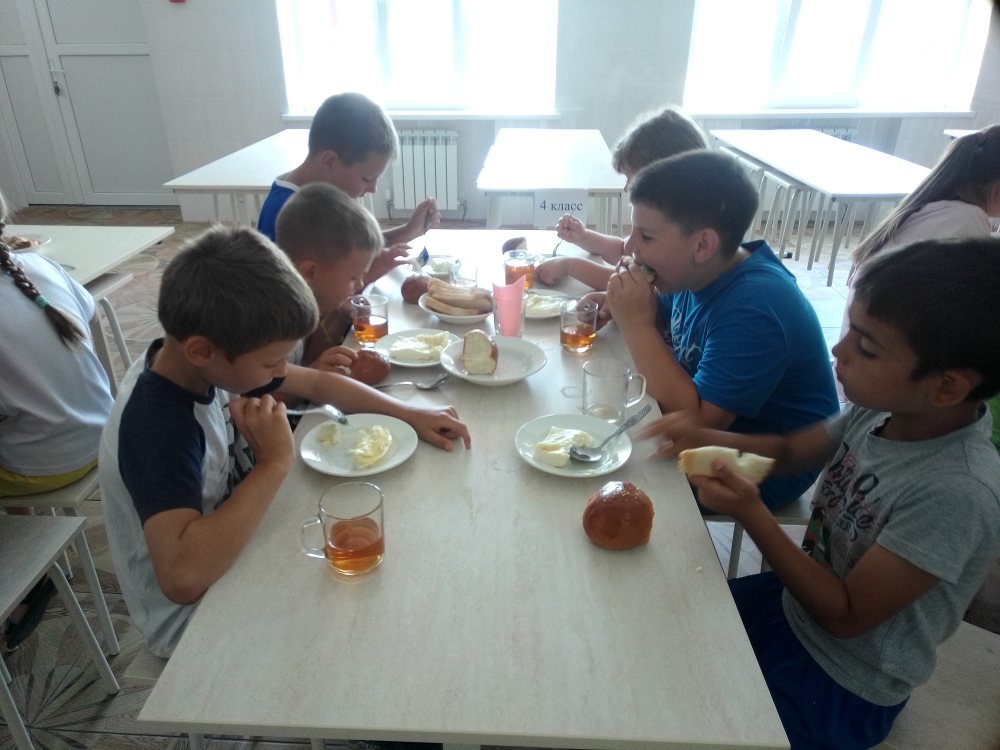 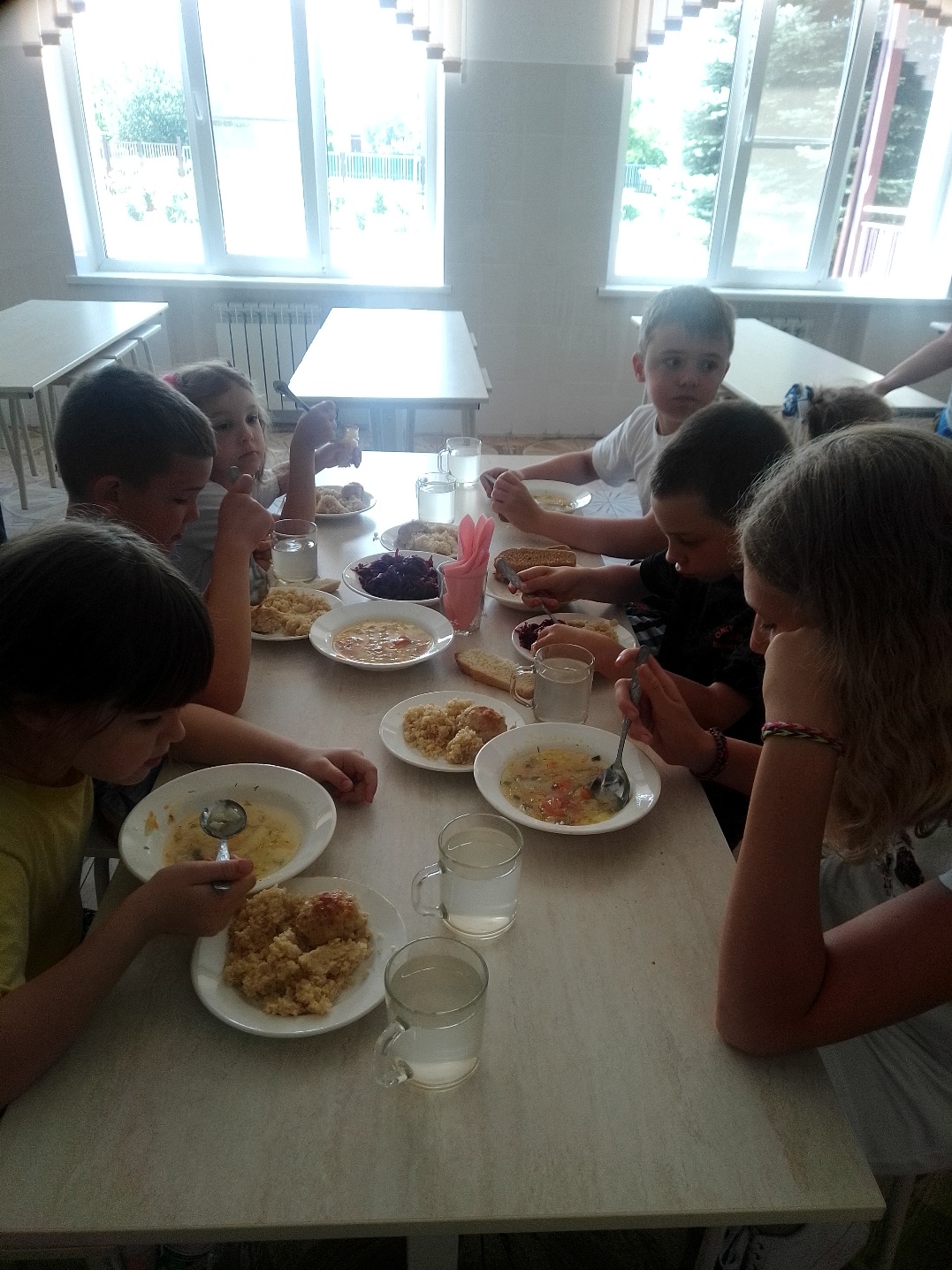 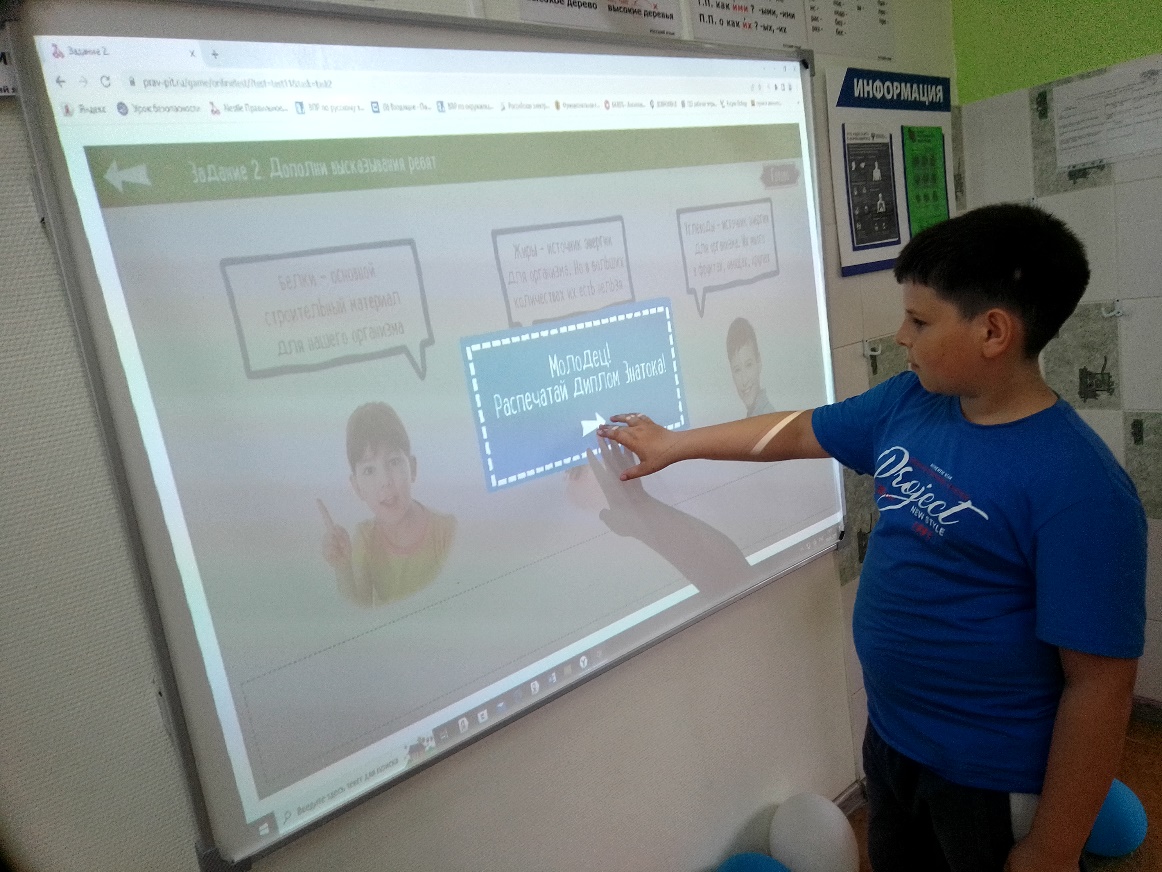 